25.09.2020					г. Торжок					         №329Об утверждении Порядка обеспечения обучающихся с ограниченными возможностями здоровья общеобразовательных организаций муниципального образования «Торжокский район»  бесплатным двухразовым питаниемРуководствуясь статьями 37 и 41, частью 7 статьи 79 Федерального закона от 29.12.2012 № 273-ФЗ «Об образовании в Российской Федерации», Федеральным законом от 04.07.1998 № 124-ФЗ «Об основных гарантиях прав ребенка в Российской Федерации», Федеральным законом от 24.11.1995 № 181-ФЗ «О социальной защите инвалидов в Российской Федерации», постановляю:1. Утвердить Порядок обеспечения обучающихся с ограниченными возможностями здоровья общеобразовательных организаций муниципального образования «Торжокский район» бесплатным двухразовым питанием (прилагается).2. Настоящее Постановление вступает в силу со дня его официального опубликования и подлежит размещению в свободном доступе на официальном сайте администрации города Торжка в информационно-телекоммуникационной сети Интернет.Глава Торжокского района							Е.В. ХохловаУтверждёнпостановлением администрации Торжокского районаТверской области
 от 05.09.2020 № 329Порядок обеспечения обучающихся с ограниченными возможностями здоровья общеобразовательных организаций муниципального образования «Торжокский район» бесплатным двухразовым питанием1. Общие положения1.1. Настоящий Порядок обеспечения обучающихся с ограниченными возможностями здоровья общеобразовательных организаций муниципального образования «Торжокский район» бесплатным двухразовым питанием (далее – Порядок) разработан на основании Федерального закона от 29.12.2012 № 273-ФЗ «Об образовании в Российской Федерации», Федерального закона от 24.07.1998 № 124-ФЗ «Об основных гарантиях прав ребенка в Российской Федерации», Федерального закона от 06.10.2003 № 131-ФЗ «Об общих принципах организации местного самоуправления в Российской Федерации».1.2. Порядок разработан в целях предоставления бесплатного двухразового питания обучающимся с ограниченными возможностями здоровья общеобразовательных организаций, расположенных на территории муниципального образования «Торжокский район».1.3. Под обучающимся с ограниченными возможностями здоровья (далее – ОВЗ) понимается физическое лицо, имеющее недостатки в физическом и (или) психологическом развитии, подтвержденные психолого-медико-педагогической комиссией и препятствующие получению образования без создания специальных условий. 2. Обеспечение бесплатным двухразовым питанием2.1. Мера социальной поддержки по обеспечению обучающихся с ОВЗ бесплатным двухразовым питанием предоставляется в виде ежедневного завтрака и обеда в течение учебного года (за исключением каникулярного периода) в дни их фактического пребывания в общеобразовательных организациях муниципального образования «Торжокский район» за счет средств, предусмотренных в бюджете муниципального образования «Торжокский район». 2.2. Не обеспечиваются бесплатным двухразовым питанием обучающиеся с ОВЗ в период:- отсутствия в общеобразовательной организации без уважительных причин;- прохождения промежуточной и итоговой аттестации;- болезни.Денежная компенсация питания обучающимся с ОВЗ не производится.2.3. Питание обучающихся с ОВЗ организуется в соответствии с санитарно - эпидемиологическими требованиями к организации питания обучающихся, примерным меню, утверждаемым в общеобразовательной организации, в зависимости от режима работы общеобразовательной организации муниципального образования «Торжокский район».2.4. Если обучающиеся с ОВЗ находятся на индивидуальном обучении на дому, их родители (законные представители) имеют право на получение сухих пайков, которые выдаются законному представителю 1 раз в четверть при личном обращении в общеобразовательную организацию и наличии заявления.2.5. Для предоставления бесплатного двухразового питания один из родителей (законный представитель) обучающегося с ОВЗ представляет в общеобразовательную организацию:2.5.1. Заявление по форме согласно приложению 1 к Порядку;2.5.2. Документ, удостоверяющий личность/полномочия законного представителя;2.5.3. Заключение психолого-медико-педагогической комиссии/медицинское заключение о присвоении группы инвалидности (справка  о группе инвалидности), подтверждающие наличие у обучающегося недостатков в физическом и (или) психологическом развитии, препятствующих получению образования без создания специальных условий.2.6. Родители (законные представители) обучающихся с ОВЗ несут ответственность за своевременное предоставление подтверждающих документов и их достоверность.2.7. Для организации предоставления бесплатного двухразового питания обучающимся с ОВЗ общеобразовательная организация:2.7.1. Обеспечивает информирование родителей (законных представителей) о порядке и условиях предоставления бесплатного двухразового питания;2.7.2. Принимает документы, указанные в пункте 2.5 Порядка, формирует пакет документов и обеспечивает их хранение;2.7.3. Принимает решение о предоставлении (отказе в предоставлении) бесплатного двухразового питания обучающимся с ОВЗ, издает приказ о предоставлении бесплатного двухразового питания в течение пяти рабочих дней со дня приема документов от родителей (законных представителей);2.7.4. Обеспечивает подготовку списков обучающихся с ОВЗ (приложение 2), ведение табеля получения обучающимися с ОВЗ бесплатного двухразового питания.2.8. Бесплатное двухразовое питание предоставляется обучающимся с ОВЗ с даты издания приказа общеобразовательной организации, предусмотренного подпунктом 2.7.3 пункта 2.7 Порядка, до конца учебного года, установленного приказом по общеобразовательной организации, но не более чем на срок действия заключения психолого-медико-педагогической комиссии/медицинского заключения о присвоении группы инвалидности.2.9. Основаниями для отказа в предоставлении обучающимся с ОВЗ бесплатного двухразового питания является:2.9.1. Предоставление неполного пакета документов, указанных в пункте 2.5 Порядка;2.9.2. Наличие в документах подчисток, приписок, зачеркнутых слов и иных не оговоренных исправлений, а также повреждений, наличие которых не позволяет однозначно истолковать содержание документов.2.10. Руководитель общеобразовательной организации несет ответственность за организацию и качество бесплатного двухразового питания обучающихся с ОВЗ, за охват обучающихся с ОВЗ бесплатным двухразовым питанием.Приложение 1
к Порядку обеспечения обучающихся с ограниченными возможностями здоровья
общеобразовательных организаций муниципального образования «Торжокский район» бесплатным двухразовым питанием, утверждённому постановлением администрацииТоржокского района от 25.09.2020 2020 № 329
Директору________________________________наименование общеобразовательной организации_____________________________________________________________________________Ф.И.О. родителя (законного представителя)обучающегося_______________________________________адрес места жительства, телефон, адрес электроннойпочты___________________________________________________________________________
ЗАЯВЛЕНИЕо предоставлении бесплатного двухразового питания
Прошу предоставить моему ребенку ___________________________________________________________________
_________________________________, "___" __________ _____ года рождения,обучающемуся (находящемуся на индивидуальном обучении на дому) ______________________________________________________________________________________________________________________________________,класс, наименование общеобразовательной организации____________________________________________________________________________________________________________________________________________бесплатное двухразовое питание на период _________________ учебного года.
К заявлению прилагаю:1. Копия документа, удостоверяющего личность/полномочия законного представителя.2. Копия заключения психолого-медико-педагогической комиссии/медицинского заключения о присвоении группы инвалидности (справка  о группе инвалидности).
_____________ 									_____________Дата											ПодписьПриложение 2
к Порядку обеспечения обучающихся с ограниченными возможностями здоровья
общеобразовательных организаций муниципального образования «Торжокский район» бесплатным двухразовым питанием, утверждённому постановлением администрацииТоржокского района от 25.09.2020 № 329Список обучающихся с ограниченными возможностями здоровья, детей — инвалидов, инвалидов, которым предоставлено бесплатное двухразовое питание(Наименование образовательной организации)Руководитель образовательной организации			(		)								подпись        расшифровка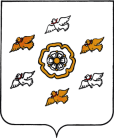 АДМИНИСТРАЦИЯ ТОРЖОКСКОГО РАЙОНА ТВЕРСКОЙ ОБЛАСТИАДМИНИСТРАЦИЯ ТОРЖОКСКОГО РАЙОНА ТВЕРСКОЙ ОБЛАСТИАДМИНИСТРАЦИЯ ТОРЖОКСКОГО РАЙОНА ТВЕРСКОЙ ОБЛАСТИПОСТАНОВЛЕНИЕПОСТАНОВЛЕНИЕПОСТАНОВЛЕНИЕ№ п/пДата принятия заявленияДата начала предоставления бесплатного питанияФИО обучающегосяДата рождения обучающегосяКлассРеквизиты (номер, дата) заключения ПМПК, справки МСЭНаименование программы обучения АООП или ООП